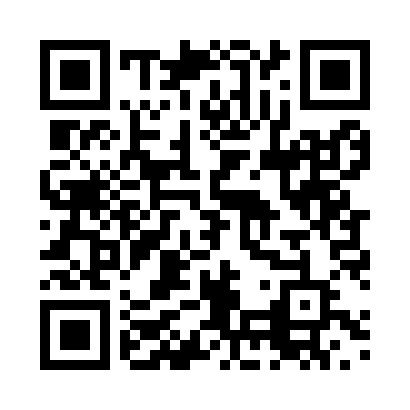 Prayer times for Qinzhou, ChinaWed 1 May 2024 - Fri 31 May 2024High Latitude Method: Angle Based RulePrayer Calculation Method: Muslim World LeagueAsar Calculation Method: ShafiPrayer times provided by https://www.salahtimes.comDateDayFajrSunriseDhuhrAsrMaghribIsha1Wed4:546:1412:424:057:128:262Thu4:546:1312:424:047:128:273Fri4:536:1212:424:047:128:274Sat4:526:1212:424:047:138:285Sun4:516:1112:424:037:138:296Mon4:506:1112:424:037:148:297Tue4:506:1012:424:037:148:308Wed4:496:1012:424:027:158:309Thu4:486:0912:424:027:158:3110Fri4:486:0812:424:027:158:3211Sat4:476:0812:424:027:168:3212Sun4:466:0712:424:017:168:3313Mon4:466:0712:424:017:178:3314Tue4:456:0712:424:017:178:3415Wed4:446:0612:424:017:188:3516Thu4:446:0612:424:007:188:3517Fri4:436:0512:424:007:198:3618Sat4:436:0512:424:007:198:3619Sun4:426:0512:424:007:198:3720Mon4:426:0412:423:597:208:3821Tue4:416:0412:423:597:208:3822Wed4:416:0412:423:597:218:3923Thu4:406:0312:423:597:218:3924Fri4:406:0312:423:597:228:4025Sat4:396:0312:423:597:228:4126Sun4:396:0312:423:597:238:4127Mon4:396:0212:433:587:238:4228Tue4:386:0212:433:587:238:4229Wed4:386:0212:433:587:248:4330Thu4:386:0212:433:587:248:4331Fri4:376:0212:433:587:258:44